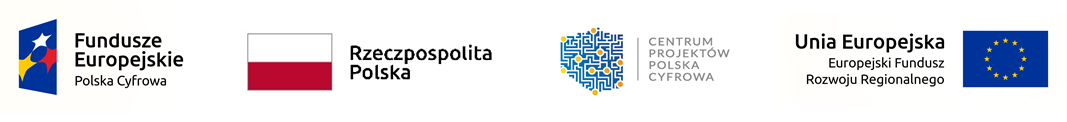 Sfinansowano w ramach reakcji Unii na pandemię COVID-19Załącznik do oferty  Załącznik nr 1BMinimalne parametry funkcjonalne oprogramowaniado zarządzania legalnością oprogramowania, incydentami i monitoringu sieci		Uwaga: Wykonawca wypełnia kolumnę „Paramety/Spełnienie Wymagań”, w wymaganych pozycjach podając konkretny parametr oraz/lub informację czy proponowane rozwiązanie spełnia minimalne parametry  określone przez Zamawiającego poprzez użycie wyrazu „spełnia” lub „nie spełnia”.Dokument należy wypełnić i podpisać kwalifikowanym podpisem elektronicznym lub podpisem zaufanym lub podpisem osobistym. Zamawiający zaleca zapisanie dokumentu w formacie PDF. LpNazwa komponentuWymagane minimalne parametry funkcjonalne  Parametry/Spełnienie wymagańSpełnia /nie spełnia(wypełnia Wykonawca)Oprogramowa-nie do zarządzania legalnością oprogramowa-nia, incydentami i monitoringu sieciObsługa stanowiska administratora oraz 50 stanowisk komputerowych Nazwa oprogramowania………………………..……………………….Oprogramowa-nie do zarządzania legalnością oprogramowa-nia, incydentami i monitoringu sieci1. Zawsze włączony zdalny dostęp.Możliwość konfiguracji komputera do zdalnego dostępu, aby w każdej chwili móc przejąć nad nim pełną kontrolę przez Internet.2. Nielimitowany dostęp równoległy.Administrator może oglądać wiele ekranów na jednym komputerze równolegle.3. Transfer plików.Bez problemowe przesyłanie plików i folderów, nawet z zmapowanych dysków, między komputerami.4. Złącze RDP.Dostęp do zdalnych komputerów i serwerów z systemem Windows za pośrednictwem protokołu RDP — nie wymaga konfiguracji VPN ani Microsoft RD Gateway.5. Zdalne ponowne uruchomienie.Możliwość uruchomienia ponownie komputera zdalny w trybie normalnym lub trybie awaryjnym (dla systemu Windows) z aplikacji komputerowej lub panelu internetowego.6. Wsparcie techniczne oprogramowania - ServiceDeskWsparcie techniczne we wszystkich sprawach funkcjonalności oprogramowania przez pocztę mailową, chat, lub połączenie telefoniczne w języku polskim.7. Kopie zapasowe urządzeń w chmurze.Zdalne tworzenie kopii zapasowych wszystkich komputerów i ochrona przed oprogramowaniem ransomware.8. Dzienniki i raporty.Śledzenie działania za pomocą dzienników dostępu zdalnego i dzienników aktywności wInternecie.Oprogramowa-nie do zarządzania legalnością oprogramowa-nia, incydentami i monitoringu sieciświadczenie na rzecz Zamawiającego, przez okres 36 miesięcy od daty podpisania przez Zamawiającego Protokołu Odbioru Końcowego, usług Serwisu utrzymaniowego, w ramach których Wykonawca zobowiązany jest do:1. 1. Przyjmowania i obsługi Zgłoszeń;1. 2. Aktualizacji programu zgodnie z wytycznymi producenta;1. 3. Wydawania rekomendacji dotyczących przeprowadzenia zmian oraz modernizacji w programie;